202420242024202420242024202420242024202420242024202420242024202420242024Lunar Calendar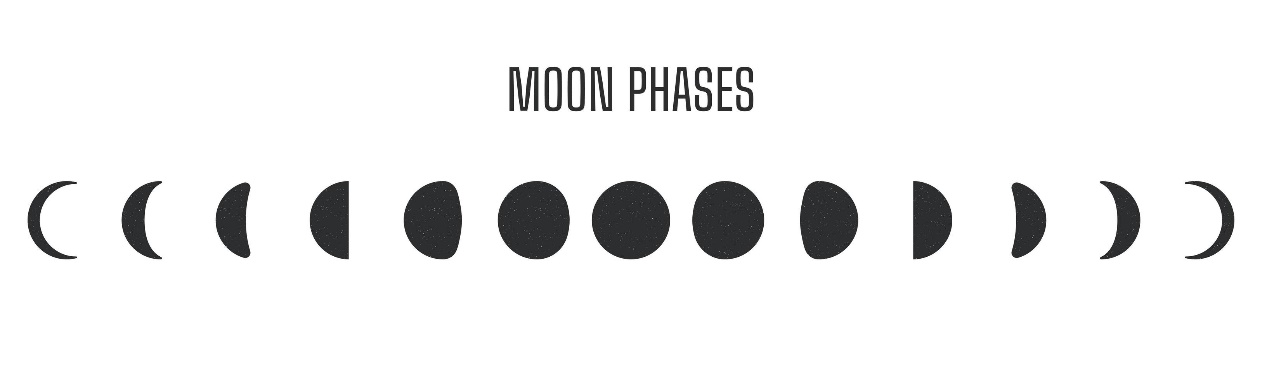 Lunar CalendarLunar CalendarLunar CalendarLunar CalendarLunar CalendarLunar CalendarLunar CalendarLunar CalendarLunar CalendarLunar CalendarLunar CalendarLunar CalendarLunar CalendarLunar CalendarLunar CalendarLunar CalendarLunar CalendarJanuaryJanuaryJanuaryJanuaryFebruaryFebruaryFebruaryFebruaryFebruaryFebruaryMarchMarchMarchMarch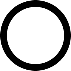 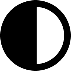 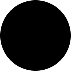 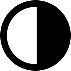 251811424   16   16922517103AprilAprilAprilAprilMayMayMayMayMayMayJuneJuneJuneJune2315822315881   302214628JulyJulyJulyJulyAugustAugustAugustAugustAugustAugustSeptemberSeptemberSeptemberSeptember2113528191212 4261811324OctoberOctoberOctoberOctoberNovemberNovemberNovemberNovemberNovemberNovemberDecemberDecemberDecemberDecember1710224159912315813022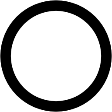 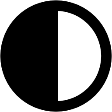 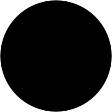 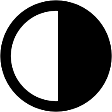 Full MoonFull MoonFull MoonFirst QuarterFirst QuarterFirst QuarterNew MoonNew MoonNew MoonLast QuarterLast QuarterLast QuarterLunar & Solar EclipseLunar & Solar EclipseLunar & Solar EclipseLunar & Solar EclipseLunar & Solar EclipseLunar & Solar EclipseLunar & Solar EclipseLunar & Solar EclipseLunar & Solar EclipseLunar & Solar EclipseLunar & Solar EclipseLunar & Solar EclipseLunar & Solar EclipseLunar & Solar EclipseLunar & Solar EclipseLunar & Solar EclipseLunar & Solar EclipseLunar & Solar EclipseMar 25 (07:13) -  Pen. Lunar EclipseMar 25 (07:13) -  Pen. Lunar EclipseMar 25 (07:13) -  Pen. Lunar EclipseMar 25 (07:13) -  Pen. Lunar EclipseMar 25 (07:13) -  Pen. Lunar EclipseMar 25 (07:13) -  Pen. Lunar EclipseMar 25 (07:13) -  Pen. Lunar EclipseMar 25 (07:13) -  Pen. Lunar EclipseMar 25 (07:13) -  Pen. Lunar EclipseApr 08 (18:18) -  Total Solar EclipseApr 08 (18:18) -  Total Solar EclipseApr 08 (18:18) -  Total Solar EclipseApr 08 (18:18) -  Total Solar EclipseApr 08 (18:18) -  Total Solar EclipseApr 08 (18:18) -  Total Solar EclipseApr 08 (18:18) -  Total Solar EclipseApr 08 (18:18) -  Total Solar EclipseApr 08 (18:18) -  Total Solar EclipseSep 18 (02:45) -  Partial Lunar EclipseSep 18 (02:45) -  Partial Lunar EclipseSep 18 (02:45) -  Partial Lunar EclipseSep 18 (02:45) -  Partial Lunar EclipseSep 18 (02:45) -  Partial Lunar EclipseSep 18 (02:45) -  Partial Lunar EclipseSep 18 (02:45) -  Partial Lunar EclipseSep 18 (02:45) -  Partial Lunar EclipseSep 18 (02:45) -  Partial Lunar EclipseOct 02 (18:46) -  Annular Solar EclipseOct 02 (18:46) -  Annular Solar EclipseOct 02 (18:46) -  Annular Solar EclipseOct 02 (18:46) -  Annular Solar EclipseOct 02 (18:46) -  Annular Solar EclipseOct 02 (18:46) -  Annular Solar EclipseOct 02 (18:46) -  Annular Solar EclipseOct 02 (18:46) -  Annular Solar EclipseOct 02 (18:46) -  Annular Solar Eclipse